NATIONAL DEFENCE UNIVERSITY MALAYSIA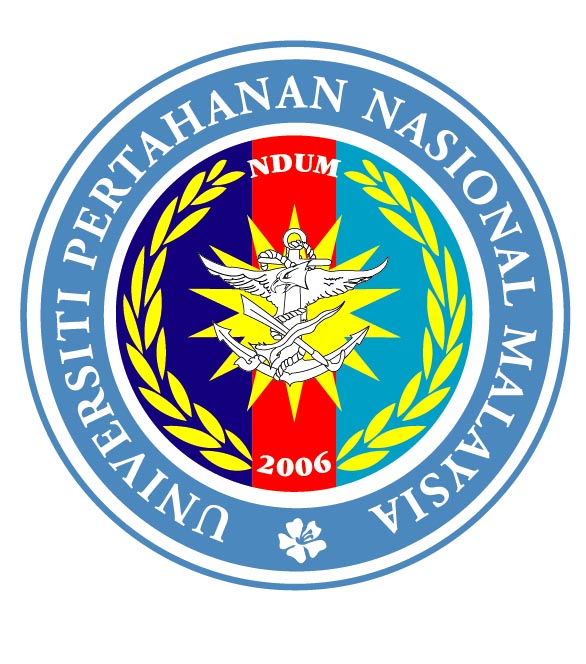 Duty, Honour, IntegrityDeanCentre for Graduate StudiesNational Defence University Malaysia57000 Sungai Besi Camp Kuala Lumpur(att: Puan Norsyuhada binti Ab. Shukor)*norsyuhada@upnm.edu.my / Fax No: 03-90513436Madam,THESIS EXAMINATION VERIFICATION FORMStudent’s Name:_____________________________________________________________________Matric No.  	:_____________________________________________________________________Programme	: _____________________________________________________________________Thesis Title 	: _____________________________________________________________________		  _____________________________________________________________________I recommend this thesis to be:		Accepted with honoursAccepted without correctionsAccepted with minor correctionsAccepted with major correctionsThesis resubmission for examinationRejectedA full report is enclosed with this form.Yours truly,_______________________________          Signature and official stampOffice Phone No.	:Mobile			:E-mail			:Date			: 	